Glosario Español-Inglés para “Teclado y Ratón”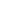 AbrirTo openAcercarTo zoom in Alejar To zoom out Almohadilla Mouse pad AmpliarTo enlarge or maximize ApuntadorPointer Área planaPlain area ArrastrarTo dragAtajos Shortcuts Barra de espacio Space bar Botón derecho Right buttonBotón izquierdo Left button Botón presionado Held-down button Carácter Character Carpeta Folder Clic sencillo Single click Códigos numéricos Numeric codes Comandos Commands Computadora Computer Dedo índice Index finger Dedo medio Middle finger DesbloquearTo unlock Desplazamiento Scroll DiéresisUmlaut (ä)Dispositivo Device Doble pulsaciónDouble-stroke or double-tap Escritorio Desk Flecha Arrow FotoPhoto Funciones Functions GireSpinHacer clicTo click ÍconosIcons Inserción Insertion Mayúsculas Capital/Uppercase lettersMenúsMenus Menús contextuales Context menus Minúsculas Lowercase letters MoverTo move Panel Panel Panel táctil Touch padPantalla  Screen Personalizar To personalize Portapapeles Clipboard PortátilesLaptops Presionar To press PulsaciónStroke or tapPulsación larga Tap and hold Puntero Pointer/Pointing StickRatón Mouse Ratones integradosIntegrated miceReducir To reduce or minimize Resaltar To highlight Rueda Wheel Signos de puntuación Punctuation Símbolos Symbols Simulando/SimularSimulating/To simulate Superficie Surface Teclado Keyboard Teclas Keys Texto Text Ventana Window 